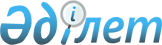 О перечне мероприятий по реализации основных ориентиров макроэкономической политики государств – членов Евразийского экономического союза на 2021 – 2022 годыРаспоряжение Совета Евразийской экономической комиссии от 14 сентября 2021 года № 16
      В соответствии с пунктом 63 пунктом 63 к Регламенту работы Евразийской экономической комиссии, утвержденному Решением Высшего Евразийского экономического совета от 23 декабря 2014 г. № 98, и в целях исполнения Решения Высшего Евразийского экономического совета от 21 мая 2021 г. № 9 "Об основных ориентирах макроэкономической политики государств – членов Евразийского экономического союза на 2021 – 2022 годы":
      1. Утвердить прилагаемый перечень мероприятий по реализации основных ориентиров макроэкономической политики государств – членов Евразийского экономического союза на 2021 – 2022 годы (далее – перечень).
      2. Просить государства – члены Евразийского экономического союза при проведении макроэкономической политики учитывать мероприятия, предусмотренные перечнем, в части, отнесенной к компетенции государств-членов, и информировать Евразийскую экономическую комиссию о ходе их реализации. 
      3. Коллегии Евразийской экономической комиссии проводить анализ действий, направленных на реализацию основных ориентиров макроэкономической политики государств – членов Евразийского экономического союза на 2021 – 2022 годы, и координировать выполнение мероприятий, предусмотренных перечнем, в части, отнесенной к компетенции Евразийской экономической комиссии.
      4. Настоящее распоряжение вступает в силу с даты его опубликования на официальном сайте Евразийского экономического союза. 
      Члены Совета Евразийской экономической комиссии: ПЕРЕЧЕНЬ
мероприятий по реализации основных ориентиров макроэкономической политики государств – членов Евразийского экономического союза на 2021 – 2022 годы  
					© 2012. РГП на ПХВ «Институт законодательства и правовой информации Республики Казахстан» Министерства юстиции Республики Казахстан
				
От РеспубликиАрмения

От РеспубликиБеларусь

От РеспубликиКазахстан

От КыргызскойРеспублики

От РоссийскойФедерации

М. Григорян

И. Петришенко

А. Смаилов

А. Жапаров

А. Оверчук
УТВЕРЖДЕН
распоряжением Совета
Евразийской экономической 
комиссии
от 14 сентября 2021 г. № 16 
Действия, направленные на реализацию основных ориентиров
Мероприятия, рекомендуемые для осуществления государствами – членами Евразийского экономического союза
Мероприятия, осуществляемые Евразийской экономической комиссией
Ожидаемый экономический результат
Направление 1. Обеспечение макроэкономической стабильности и формирование благоприятных условий для восстановления предпринимательской активности и наращивания объемов инвестиций
Направление 1. Обеспечение макроэкономической стабильности и формирование благоприятных условий для восстановления предпринимательской активности и наращивания объемов инвестиций
Направление 1. Обеспечение макроэкономической стабильности и формирование благоприятных условий для восстановления предпринимательской активности и наращивания объемов инвестиций
Направление 1. Обеспечение макроэкономической стабильности и формирование благоприятных условий для восстановления предпринимательской активности и наращивания объемов инвестиций
1.1. Поддержание стабильности цен путем реализации эффективной денежно-кредитной политики
проведение государствами – членами Евразийского экономического союза (далее соответственно – государства-члены, Союз) соответствующей денежно-кредитной политики в целях удержания инфляции в пределах целевых ориентиров, что будет способствовать долгосрочному экономическому росту 
принятие на национальном уровне мер, направленных на сдерживание роста цен, в том числе на основе развития системы мониторинга и анализа цен на социально значимые товары и повышения оперативности принятия мер реагирования 
повышение эффективности инструментов денежно-кредитной политики государств-членов
проведение консультаций с Евразийской экономической комиссией (далее – Комиссия) и учет при необходимости рекомендаций Комиссии в случае превышения количественных значений макроэкономических показателей, определяющих устойчивость экономического развития, установленных статьей 63 Договора о Евразийском экономическом союзе от 29 мая 2014 года (далее – Договор)
проведение мониторинга количественных значений макроэкономических показателей, определяющих устойчивость экономического развития в государствах-членах, установленных статьей 63 Договора 
проведение консультаций с уполномоченными органами государств-членов и разработка рекомендаций в случае превышения количественных 
значений макроэкономических показателей, определяющих устойчивость экономического развития, установленных статьей 63 Договора 
достижение целевых показателей по инфляции в рамках проводимой денежно-кредитной политики 
повышение эффективности денежно-кредитной политики 
обеспечение макроэкономической устойчивости
1.2. Продолжение работ по развитию рынка капитала в государствах-членах, а также совершенствование механизмов финансирования институтами развития проектов, имеющих интеграционный потенциал, в том числе кооперационных, направленных на модернизацию и (или) расширение существующего производства
принятие на национальном уровне мер, направленных на развитие рынка капитала в государствах-членах, в том числе за счет внедрения новых и расширения применяемых инструментов и механизмов финансирования производственных инвестиций
расширение инвестиционных возможностей институтов развития, включая Евразийский банк развития (далее – ЕАБР) и Евразийский фонд стабилизации и развития (далее – ЕФСР), а также организаций, способствующих привлечению инвестиций, в том числе с учетом приоритизации кооперационных проектов и проектов, имеющих интеграционный потенциал
подготовка предложений по выстраиванию эффективной системы управления совместными кооперационными проектами и их финансированию в рамках подготовки положения о разработке, финансировании и реализации совместных проектов Союза
анализ мер, реализуемых государствами-членами
проработка в рамках рабочей группы по выработке предложений по созданию института развития и поддержки Евразийского экономического союза возможных механизмов финансирования кооперационных проектов с использованием потенциала существующих институтов развития
финансирование проектов, имеющих интеграционный потенциал, в том числе кооперационных проектов, направленных на модернизацию и (или) расширение существующего производства
1.3. Развитие механизмов финансового рынка для расширения возможностей привлечения долгосрочных инвестиционных ресурсов в целях реализации кооперационных проектов в рамках Союза
стимулирование увеличения предложения долгосрочных ресурсов на финансовых рынках государств-членов с целью повышения их доступности
расширение перечня инструментов, торгуемых на фондовом рынке, за счет размещения облигаций государств-членов
создание условий для расширения перечня торгуемых валютных пар в национальных валютах на организованных валютных рынках государств-членов 
принятие мер по деофшоризации экономики, включая создание стимулов для возвращения денежных средств из иностранных юрисдикций и уплату компаниями налогов по месту нахождения ("принцип резидентства") 
развитие инфраструктуры финансового рынка в государствах-членах, в том числе на основе внедрения новых технологий 
анализ мер, реализуемых государствами-членами
подготовка предложений (рекомендаций) по мерам, направленным на расширение внутренних источников долгосрочных инвестиционных ресурсов в государствах-членах в целях реализации кооперационных проектов в рамках Союза
повышение доступности долгосрочных финансовых ресурсов 
создание условий для роста объемов долгосрочных взаимных инвестиций
1.4. Обеспечение защиты конкуренции на трансграничных рынках
подготовка предложений по поэтапному совершенствованию права Союза в части осуществления контроля за соблюдением общих правил конкуренции на трансграничных рынках
контроль за соблюдением общих правил конкуренции на трансграничных рынках Союза
подготовка проектов актов по внесению изменений в акты, входящие в право Союза, и координация работы по поэтапному совершенствованию права Союза в части осуществления контроля за соблюдением общих правил конкуренции на трансграничных рынках, в том числе с учетом правоприменительной практики Комиссии
изучение передового международного опыта в сфере конкуренции с целью внедрения в право и правоприменительную деятельность Союза, а также проведение экспертного обзора в сфере конкуренции со стороны
Организации экономического сотрудничества и развития 
контроль за соблюдением общих правил конкуренции на трансграничных рынках Союза, включающий в себя осуществление взаимодействия с антимонопольными органами государств-членов в целях обеспечения конкурентных условий на рынках Союза 
совершенствование механизмов и инструментов по контролю за соблюдением общих правил конкуренции на трансграничных рынках с учетом правоприменительной практики и тенденций
развития антимонопольного регулирования
1.5. Развитие сотрудничества в сфере здравоохранения в части обеспечения доступности современных достижений в сфере здравоохранения, использования технологий телемедицины, 
оказания высокотехнологичной медицинской помощи 
подготовка предложений по проекту программы мероприятий по сотрудничеству в области здравоохранения в части обеспечения доступности современных достижений в сфере здравоохранения для граждан государств-членов, оказания высокотехнологичной медицинской помощи гражданам и использования технологий телемедицины
разработка предложений по совместным инициативам и кооперационным проектам в сфере здравоохранения, прежде всего в области научных исследований и внедрения инновационных разработок по профилактике, диагностике и лечению инфекционных заболеваний
разработка проекта программы мероприятий по сотрудничеству в области здравоохранения в части обеспечения доступности современных достижений в сфере здравоохранения для граждан государств-членов, оказания высокотехнологичной медицинской помощи гражданам и использования технологий телемедицины
разработка предложений по совместным инициативам и кооперационным проектам в сфере здравоохранения, прежде всего в области научных исследований и внедрения инновационных разработок по профилактике, диагностике и лечению инфекционных заболеваний
повышение качества и доступности медицинских услуг в сфере здравоохранения, технологий телемедицины, высокотехнологичной медицинской помощи
развитие кооперации в сфере здравоохранения
1.6. Содействие развитию агропромышленного комплекса в целях устойчивого обеспечения населения продовольственными товарами
разработка и реализация совместных научно-технических исследований и проектов в сфере агропромышленного комплекса
формирование условий для развития производственной кооперации в сфере плодоводства и овощеводства
развитие экспортного потенциала агропромышленного комплекса
участие в формировании балансов производства и потребления основных сельскохозяйственных и продовольственных товаров в Союзе
координация работы по разработке и реализации совместных научно-технических исследований и проектов в сфере агропромышленного комплекса
подготовка совместно с Продовольственной и сельскохозяйственной организацией ООН доклада по поддержке и развитию устойчивого плодоводства и овощеводства в рамках Союза
формирование предложений по активизации совместных усилий по наращиванию экспорта сельскохозяйственной продукции на рынки третьих стран
формирование балансов производства и потребления основных сельскохозяйственных и продовольственных товаров в Союзе
увеличение производства продукции с высокой добавленной стоимостью
развитие кооперации и повышение объемов взаимной торговли в сфере агропромышленного производства
повышение объемов экспорта продукции агропромышленного комплекса
сбалансированное развитие общего аграрного рынка Союза
1.7. Дальнейшее повышение мобильности и квалификации трудовых ресурсов в рамках Союза
участие в проработке предложений по устранению изъятий на внутреннем рынке Союза в части необходимости прохождения в государстве трудоустройства процедуры признания выданных в государствах-членах документов об образовании в отдельных сферах
проработка с государствами-членами предложений по устранению изъятий на внутреннем рынке Союза в части необходимости прохождения в государстве трудоустройства процедуры признания выданных в государствах-членах документов об образовании в отдельных сферах
создание условий для повышения эффективности использования трудовых ресурсов в рамках Союза
1.8. Развитие общего платежного пространства Союза в соответствии с Концепцией формирования общего финансового рынка Евразийского экономического союза, утвержденной Решением Высшего Евразийского экономического совета от 1 октября 2019 г. № 20, в том числе в целях стимулирования перехода к расчетам в национальных валютах 
развитие общего платежного пространства с использованием современных финансовых технологий в рамках деятельности рабочей группы по координации развития национальных платежных систем, созданной национальными (центральными) банками государств-членов
разработка предложений по активизации дальнейшего перехода на расчеты в национальных валютах и снижению использования валют третьих стран в расчетах, в том числе в рамках деятельности рабочей группы высокого уровня для выработки предложений по вопросам дедолларизации расчетов при осуществлении взаимной торговли в рамках Союза 
рассмотрение и проработка предложений по активизации дальнейшего перехода на расчеты в национальных валютах и снижению использования валют третьих стран в расчетах, в том числе в рамках деятельности рабочей группы высокого уровня для выработки предложений по вопросам дедолларизации расчетов при осуществлении взаимной торговли в рамках Союза 
повышение доступности, качества, безопасности и надежности услуг, снижение издержек, содействие интеграционным процессам в финансовой сфере
стремление к повышению доли национальных валют в расчетах между государствами-членами
Направление 2. Создание благоприятных условий для развития производственной кооперации в обрабатывающей промышленности государств-членов
Направление 2. Создание благоприятных условий для развития производственной кооперации в обрабатывающей промышленности государств-членов
Направление 2. Создание благоприятных условий для развития производственной кооперации в обрабатывающей промышленности государств-членов
Направление 2. Создание благоприятных условий для развития производственной кооперации в обрабатывающей промышленности государств-членов
2.1. Подготовка и принятие предложений о механизмах кредитования кооперации и производства совместно изготавливаемой продукции
подготовка предложений о механизмах кредитования кооперации и производства совместно изготавливаемой продукции, основанных на расширении инвестиционного кредитования, привлечении средств институтов развития, заключении специализированных инвестиционных контрактов и многосторонних целевых соглашений 
участие в проработке механизмов поддержки проектов по развитию кооперации и совместному производству продукции, в том числе с привлечением международных финансовых институтов
разработка проекта рекомендации о механизмах кредитования кооперации и производства совместно изготавливаемой продукции, основанных на расширении инвестиционного кредитования, привлечении средств институтов развития, заключении специализированных инвестиционных контрактов и многосторонних целевых соглашений
проработка механизмов поддержки проектов по развитию кооперации и совместному производству продукции, в том числе с привлечением международных финансовых институтов
развитие механизмов кредитования кооперации и производства совместно изготавливаемой предприятиями государств-членов продукции
расширение механизмов поддержки проектов по развитию кооперации и совместному производству продукции
2.2. Улучшение институциональных и правовых условий для активизации производственной кооперации
2.2.1. Подготовка и согласование 
положения о разработке, финансировании и реализации совместных проектов Союза
внесение предложений и согласование проекта положения о разработке, 
финансировании и реализации совместных проектов Союза
разработка и внесение на согласование проекта положения о разработке, 
финансировании и реализации совместных проектов Союза
формирование правовой основы для
реализации совместных проектов Союза
2.2.2. Разработка и реализация евразийских межгосударственных программ, направленных на ускорение технологического развития, на основе предложений евразийских технологических платформ
реализация межгосударственной программы "Интегрированная система государств – членов Евразийского экономического союза по производству и предоставлению космических и геоинформационных продуктов и услуг на основе национальных источников данных дистанционного зондирования Земли", одобренной Решением Евразийского межправительственного совета от 17 июля 2020 г. № 4
разработка проекта межгосударственной программы по повышению эффективности и надежности работы объектов промышленности и распределенной энергетики в государствах-членах 
рассмотрение инициативных предложений по разработке межгосударственных программ и проектов, а также документов по формированию новых евразийских технологических платформ
координация работ по утверждению и реализации межгосударственных программ и проектов 
координация работ по формированию 
и функционированию евразийских технологических платформ
организация рассмотрения инициативных предложений по разработке межгосударственных программ и проектов, а также документов по формированию новых евразийских технологических платформ
развитие производственной кооперации 
в высокотехнологичных секторах экономики в рамках Союза
2.2.3. Проработка подходов к формированию 
перечня совместных масштабных 
высокотехнологичных проектов, способных стать символами евразийской интеграции
подготовка предложений по перечню совместных масштабных высокотехнологичных проектов, 
способных стать символами евразийской интеграции
тиражирование успешных высокотехнологичных проектов на территории Союза
координация работ по подготовке перечня совместных масштабных высокотехнологичных проектов, 
способных стать символами евразийской интеграции
анализ успешных высокотехнологичных проектов и содействие их тиражированию на территории Союза
развитие производственной кооперации в 
направлениях реализации 
высокотехнологичных проектов
повышение объемов производства в высокотехнологичных отраслях экономики
2.3. Проработка инициативы создания в рамках Союза международного арбитража для рассмотрения споров по заявлениям хозяйствующих субъектов
подготовка предложений к докладу по вопросу создания в рамках Союза международного арбитража по рассмотрению споров по заявлению хозяйствующих субъектов
подготовка предложений по вопросу создания в рамках Союза международного арбитража по рассмотрению споров по заявлению хозяйствующих субъектов 
улучшение инвестиционного климата в Союзе
Направление 3. Развитие научно-технологического и производственного потенциала Союза
Направление 3. Развитие научно-технологического и производственного потенциала Союза
Направление 3. Развитие научно-технологического и производственного потенциала Союза
Направление 3. Развитие научно-технологического и производственного потенциала Союза
3.1. Выработка порядка взаимного информирования государств-членов о планах в области фундаментальных и прикладных научных исследований
подготовка предложений по порядку взаимного информирования государств-членов о планах в области фундаментальных и прикладных научных исследований и его согласование
подготовка проекта порядка взаимного информирования государств-членов о планах в области фундаментальных и прикладных научных исследований и его согласование с государствами-членами 
углубление информационного сотрудничества государств-членов в сфере фундаментальной и прикладной науки
3.2. Разработка стратегической программы научно-технического развития Союза, имеющей рамочный характер 
подготовка предложений по проекту стратегической программы научно-технического развития Союза, имеющей рамочный характер, и его согласование
организация работы по подготовке и согласованию проекта стратегической программы научно-технического развития Союза, имеющей рамочный характер
сближение подходов государств-членов в сфере научно-технического развития
3.3. Определение критериев организации совместных исследований и инновационных проектов в сферах, представляющих взаимный интерес 
подготовка предложений по проекту критериев организации совместных исследований и инновационных проектов в сферах, представляющих взаимный интерес
подготовка проекта критериев организации совместных исследований и инновационных проектов в сферах, представляющих взаимный интерес, на основе предложений государств-членов
создание условий для реализации совместных проектов
3.4. Выработка подходов к взаимодействию государств-членов 
в области энергосбережения, энергоэффективности, использования возобновляемых источников энергии и
охраны окружающей среды
выработка рабочей группой высокого уровня, созданной в соответствии с распоряжением Евразийского межправительственного совета от 20 августа 2021 г. № 10, предложений по сближению позиций государств-членов в рамках климатической повестки 
обмен опытом и наилучшими практиками в области энергосбережения,
энергоэффективности, использования возобновляемых источников энергии и охраны окружающей среды
организация работы рабочей группы высокого уровня, созданной в соответствии с распоряжением Евразийского межправительственного совета от 20 августа 2021 г. № 10
мониторинг взаимодействия 
государств-членов в области энергосбережения, энергоэффективности, использования возобновляемых 
источников энергии и охраны окружающей среды
повышение энергосбережения и энергоэффективности в государствах-членах
Направление 4. Расширение возможностей внутреннего рынка Союза и взаимовыгодных отношений с третьими странами
Направление 4. Расширение возможностей внутреннего рынка Союза и взаимовыгодных отношений с третьими странами
Направление 4. Расширение возможностей внутреннего рынка Союза и взаимовыгодных отношений с третьими странами
Направление 4. Расширение возможностей внутреннего рынка Союза и взаимовыгодных отношений с третьими странами
4.1. Выработка предложений по расширению инструментов финансирования, используемых действующими институтами 
развития, разработка механизмов и программ обусловленного целевого финансирования для развития догоняющих экономик регионов государств-членов
рассмотрение предложений по расширению инструментов финансирования, применяемых действующими институтами развития с использованием имеющегося потенциала, и обсуждение их в рамках рабочей группы по выработке предложений по созданию института развития и поддержки Евразийского экономического союза
подготовка предложений по расширению инструментов финансирования, используемых действующими институтами развития, и организация их обсуждения в рамках рабочей группы по выработке предложений по созданию института развития и поддержки Евразийского экономического союза
расширение инструментов финансирования для развития догоняющих экономик регионов государств-членов в рамках действующих институтов развития
4.2. Разработка предложений по формированию общего биржевого рынка товаров в рамках Союза, в том числе рынков производных 
финансовых инструментов, базисным активом которых является товар, а также программы развития биржевых торгов товарами, по которым государствами-членами достигнута договоренность их реализации на
биржевых торгах, с включением в нее мероприятий, в том числе направленных на формирование и использование биржевых и внебиржевых индикаторов цен
участие в подготовке обзора о состоянии биржевых товарных рынков государств-членов
участие в работе рабочей группы 
по формированию общего 
биржевого рынка товаров в рамках Союза
подготовка и рассмотрение предложений, направленных на формирование общего биржевого рынка товаров в рамках Союза, в том числе рынков производных финансовых инструментов, базисным активом которых является товар, перечня биржевых товаров, по которым государствами-членами достигнута договоренность об их реализации на биржевых торгах, а также предложений по формированию и использованию 
биржевых и внебиржевых индикаторов цен
подготовка обзора о состоянии биржевых товарных рынков государств-членов
создание и организация деятельности рабочей группы по формированию общего биржевого рынка товаров в рамках Союза 
подготовка и организация рассмотрения предложений, направленных на формирование общего биржевого рынка товаров в рамках Союза, в том числе рынков производных финансовых инструментов, базисным активом которых является товар, перечня биржевых товаров, по которым государствами-членами достигнута договоренность об их реализации на биржевых торгах, а также предложений 
по формированию и использованию биржевых и внебиржевых индикаторов цен
формирование прозрачных механизмов ценообразования на 
товарных рынках государств-членов
выравнивание цен на биржевые товары на рынках государств-членов
4.3. Устранение барьеров, сокращение изъятий и ограничений, а также недопущение возникновения новых
препятствий на внутреннем рынке Союза
направление в Комиссию информации о наличии барьеров, изъятий и ограничений для взаимного доступа к национальным сегментам внутреннего рынка Союза, а также информации о возможности устранения выявленных
барьеров, изъятий и ограничений, препятствующих функционированию внутреннего рынка Союза
выявление наличия барьеров, изъятий и ограничений для взаимного доступа 
к национальным сегментам внутреннего рынка Союза, а также определение возможности устранения выявленных барьеров, изъятий и ограничений, 
препятствующих функционированию внутреннего рынка Союза
рост взаимной торговли государств-членов
создание условий для свободного движения товаров, услуг, 
капитала и рабочей силы
упрощение доступа хозяйствующих субъектов одного государства-члена на рынки других государств-членов
4.4. Продолжение работы по формированию общих рынков энергетических ресурсов
участие в разработке проектов актов органов Союза и международных договоров, подготовка и принятие нормативных правовых актов государств-членов о формировании общих рынков газа, нефти и нефтепродуктов Союза в рамках реализации Программы формирования общего рынка газа Евразийского экономического союза, утвержденной Решением Высшего Евразийского экономического совета от 
6 декабря 2018 г. № 18, и Программы формирования общих рынков нефти и нефтепродуктов Евразийского экономического союза, утвержденной Решением Высшего Евразийского экономического совета от 6 декабря 2018 г. № 23
участие в разработке проектов актов органов Союза в рамках реализации плана мероприятий, направленных на формирование общего электроэнергетического рынка Евразийского экономического Союза, утвержденного Решением Высшего Евразийского экономического совета от 20 декабря 2019 г. № 31, гармонизация законодательства государств-членов в целях приведения в соответствие с положениями Протокола о внесении изменений в Договор о Евразийском экономическом союзе от 29 мая 2014 года (в части формирования общего электроэнергетического рынка Евразийского экономического союза), подписанного 29 мая 2019 г.
разработка проектов актов органов Союза и международных договоров о формировании общих рынков газа, нефти и нефтепродуктов Союза в рамках реализации Программы формирования общего рынка газа Евразийского экономического союза, утвержденной Решением Высшего Евразийского экономического совета от 
6 декабря 2018 г. № 18, и Программы формирования общих рынков нефти и нефтепродуктов Евразийского экономического союза, утвержденной Решением Высшего Евразийского экономического совета от 6 декабря 2018 г. № 23
разработка проектов актов органов Союза в рамках реализации плана мероприятий,
направленных на формирование общего электроэнергетического рынка Евразийского экономического союза, утвержденного Решением Высшего Евразийского экономического совета от 20 декабря 2019 г. № 31
повышение конкурентоспособности и эффективности рынков 
энергетических ресурсов в Союзе 
снижение издержек потребителей энергетических ресурсов в государствах-членах
переход к рыночным механизмам ценообразования на общих рынках энергоресурсов 
рост взаимной торговли энергоресурсами 
повышение уровня конкуренции при взаимной торговле энергоресурсами
4.5. Реализация мероприятий, направленных на эффективное использование транзитного потенциала, координацию развития транспортной инфраструктуры, развитие контейнерных и смешанных перевозок, создание и развитие евразийских транспортных коридоров
скоординированное развитие транспортной инфраструктуры на территориях государств-членов в направлениях "восток – запад" и "север – юг", в том числе в рамках сопряжения планов развития Союза и китайской инициативы "Один пояс – один путь"
определение евразийских транспортных
коридоров и маршрутов для включения в соответствующий перечень
координация и мониторинг развития транспортной инфраструктуры на территориях государств-членов в направлениях "восток – запад" и "север – юг", в том числе в рамках сопряжения планов развития Союза и китайской инициативы "Один пояс – один путь", в целях обеспечения движения товарных потоков в Союзе и транзитом через территории государств-членов
утверждение перечня
евразийских транспортных
коридоров и маршрутов
рост грузооборота, пассажирооборота, объемов перевозок грузов и пассажиров
4.6. Разработка рекомендаций по определению механизмов создания научно-технологических консорциумов для реализации совместных инфраструктурных проектов
согласование проектов рекомендаций 
по механизмам создания научно-технологических консорциумов
разработка и внесение на согласование проектов рекомендаций по механизмам создания научно-технологических консорциумов
развитие производственной кооперации в части реализации совместных инфраструктурных проектов
4.7. Проработка вопроса формирования оптово-распределительных центров продовольствия для стимулирования взаимной и внешней
торговли государств-членов
подготовка предложений по развитию товарораспределительной сети Союза, включая формирование оптово-распределительных центров продовольствия
организация и проведение консультаций с представителями уполномоченных органов государств-членов и институтов развития для проработки предложений по развитию товарораспределительной сети Союза, включая формирование оптово-распределительных центров продовольствия
стимулирование взаимной и внешней торговли продовольствием
насыщение общего рынка Союза продовольственными товарами, 
производимыми в государствах-членах
снижение сезонных
колебаний цен на продовольствие 
4.8. Развитие электронной торговли товарами
участие в разработке проекта плана мероприятий ("дорожной карты") по созданию благоприятных условий для развития электронной торговли в рамках Союза
подготовка предложений по созданию благоприятных условий для развития электронной торговли между государствами-членами и третьими странами
обеспечение разработки проекта плана мероприятий ("дорожной карты") по созданию благоприятных условий для развития электронной торговли в рамках Союза и внесение его на утверждение органами Союза
увеличение объемов взаимной и внешней торговли государств-членов
повышение прозрачности торговых операций во взаимной и внешней торговле государств-членов
4.9. Выработка комплекса мер по полноценной цифровизации государственных закупок в государствах-членах 
представление в Комиссию уполномоченными органами государств-членов информации об уровне цифровизации всех этапов процесса осуществления государственных (муниципальных) закупок и взаимодействия с информационными системами органов государственной власти государств-членов
представление в Комиссию уполномоченными органами государств-членов предложений по критериям полноценной цифровизации (до разработки комплекса мер)
участие в подготовке комплекса мер по полноценной цифровизации государственных (муниципальных) закупок в государствах-членах
реализация комплекса мер по полноценной цифровизации 
государственных (муниципальных) закупок в государствах-членах
сбор информации от уполномоченных органов государств-членов и подготовка соответствующего доклада об уровне цифровизации всех этапов процесса осуществления государственных (муниципальных) закупок и взаимодействия с информационными системами органов государственной власти государств-членов
анализ информационных систем государств-членов, интеграции информационных систем государств-членов с информационными системами государственных (муниципальных) закупок государств-членов
обеспечение подготовки совместно с уполномоченными и заинтересованными органами государств-членов комплекса мер по полноценной цифровизации государственных (муниципальных) закупок в государствах-членах, в том числе выработка общих критериев 
полноценной цифровизации (до разработки комплекса мер) на основании предложений государств-членов
внесение подготовленного
комплекса мер на утверждение
Коллегией Комиссии
мониторинг реализации комплекса мер по полноценной цифровизации государственных (муниципальных) закупок в государствах-членах
повышение прозрачности и эффективности государственных (муниципальных) закупок в государствах-членах
4.10. Проработка возможности
применения реализуемых с участием ЕАБР совместных мер поддержки экспорта, включая кредитные, страховые и нефинансовые меры
реализация распоряжения Евразийского Межправительственного совета от 9 октября 2020 г. № 21 "О совместных мерах развития экспорта"
расширение практики совместного развития и использования государствами-членами их зарубежной экспортной инфраструктуры
реализация совместных мероприятий, направленных на обеспечение информационной поддержки и продвижение продукции компаний государств-членов на рынки третьих стран 
реализация распоряжения Евразийского Межправительственного совета от 9 октября 2020 г. № 21 "О совместных мерах развития экспорта"
разработка рекомендаций по расширению практики совместного развития и использования государствами-членами их зарубежной экспортной инфраструктуры, а также по реализации совместных мероприятий, направленных на обеспечение информационной поддержки и продвижение продукции компаний государств-членов на рынки третьих стран 
увеличение объемов взаимной и внешней 
торговли, а также повышение инвестиционной привлекательности государств-членов 
увеличение объемов экспорта государств-членов в третьи страны
создание благоприятных условий доступа товаров государств-членов на рынки третьих стран путем объединения их усилий и ресурсов 
4.11. Позиционирование Союза как одного из центров формирования интеграционного контура Большого Евразийского партнерства путем сопряжения с китайской инициативой "Один пояс – один путь", 
а также развитие взаимовыгодных отношений с третьими странами, международными организациями и интеграционными объединениями
подготовка предложений по созданию постоянно действующего механизма координации подходов Союза к сопряжению с китайской инициативой "Один пояс – один путь" 
участие в переговорах о заключении торговых соглашений Союза и его государств-членов с Государством Израиль, Арабской Республикой Египет, Республикой Индией и Исламской Республикой Иран в соответствии с решениями Высшего Евразийского экономического совета о начале переговоров о заключении соглашений о свободной торговле 
участие в переговорах о заключении торговых соглашений Союза и его государств-членов с Монголией, Республикой Индонезией и другими торговыми партнерами Союза в случае принятия Высшим Евразийским экономическим советом соответствующих решений 
подготовка предложений о 
заключении соглашений о свободной торговле с третьими странами 
подготовка предложений по развитию внешнеэкономических связей с третьими
странами, региональными
экономическими объединениями и международными организациями
осуществление аналитической поддержки и координации подходов Союза к сопряжению с китайской инициативой "Один пояс – один путь" в рамках Евразийской части Совместной комиссии по реализации Соглашения о торгово-экономическом сотрудничестве между Евразийским экономическим союзом и его государствами-членами, с одной стороны, и Китайской Народной Республикой, с другой стороны, от 17 мая 2018 года
организация и проведение переговоров 
о заключении торговых соглашений Союза и его государств-членов 
с Государством Израиль, Арабской Республикой Египет, Республикой Индией и Исламской Республикой Иран в соответствии с решениями Высшего Евразийского экономического совета о начале переговоров о заключении соглашений о свободной торговле
организация и проведение переговоров о заключении торговых соглашений Союза и его государств-членов с Монголией, Республикой Индонезией и другими торговыми партнерами Союза в случае принятия Высшим Евразийским экономическим советом соответствующих решений
обеспечение рассмотрения на 
площадке Комиссии предложений 
стран – торговых партнеров Союза и государств-членов о заключении соглашений о свободной торговле 
с третьими странами
развитие внешнеэкономических связей с третьими странами, региональными
экономическими объединениями 
и международными организациями
интенсификация торгового и инвестиционного сотрудничества Союза и его государств-членов со странами – торговыми партнерами Союза
упрощение условий доступа товаров государств-членов на рынки третьих стран
активизация сотрудничества Комиссии и государств-членов с иностранными партнерами по торгово-экономическим направлениям, 
представляющим взаимный интерес